JOSHUA BERGASSE Director/Choreographer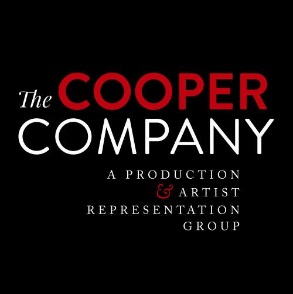 FILM AND TELEVISIONSMASH (*Emmy Award)		Series Choreographer		Stephen Spielberg/NBCSo You Think You Can Dance	Choreographer			FOXGrown Ups 				Choreographer		            dir. Dennis Dugan/Sony    SINATRA: Voice of a Century 	Choreographer 		dir. Lonnie Price/PBSBROADWAYDoc Hollywood (Upcoming)		Director/Choreographer	Symphony at SalkCharlie and the Chocolate Factory 	Choreographer			dir. Jack O’Brien(*Nom for Chita Rivera Award) Gigi					Choreographer			dir. Eric SchaefferOn The Town 				Choreographer			dir. John Rando(*Tony Nom/Won Chita Rivera Award/OCC Nom/Drama Desk Nom)  THEATRECagney	                                     Choreographer                       dir. Bill Castellino	(*Drama Desk Nom/OCC Nom/Chita Rivera Nom/Calloway Finalist)	The Honeymooners			Choreographer			dir. John RandoSweet Charity				Choreographer			dir. Leigh Silverman	(*Nom for Chita Rivera/Lortel Award)  The Pirates of Penzance		Choreographer			dir. John RandoHazel					Director/Choreographer	Drury Lane TheatreBull Durham				Choreographer 		dir. Kip FaganSecondhand Lions			Choreographer			dir. Eric SchaefferOn The Town				Choreographer			dir. John RandoDisney’s Tarzan			Choreographer			dir. Scott FarrisWest Side Story			Co-Choreographer		dir. Gary Griffin	(Stratford Shakespeare Festival)            Carousel				Choreographer			dir. Julianne BoydLa Cage Aux Folles			Choreographer			dir. Bill CastellinoThe Mostly Happy Fella		Choreographer			Indiana UniversitySolo Pido: Blanca Marroquin 		Director/Choreographer	Mexico City PremierBC/EFA “Gypsy of the Year”		Director/Choreographer	New Amsterdam (NYC)The World Goes Round		Choreographer			Julianne BoydSmokey Joes Café			Choreographer			dir. Bill Castellino      Captain Louie				Choreographer			dir. Michael Mitchell   Fame: The Musical			Choreographer			dir. Bill CastellinoBomb-itty of Errors			Choreographer			dir. Andrew GoldbergThe Rose of Corazon			Choreographer			dir. Keith GloverIt’s A Bird… It’s a Plane…It’s Superman!    Choreographer                        dir. John RandoLittle Me                                             Choreographer                        dir. John RandoManhattan Magic			Director/Choreographer	Sands Casino, Atlantic City Beehive				Choreographer			dir. Debra WicksSouth Pacific				Choreographer			dir. Bill CastellinoLook Who’s “Tommy”		Choreographer			Cherry Country P.H.SPECIAL EVENTSLG Twin Wash/Sidekick Pedestal Launch	 Choreographer		LG ElectronicsBombshell		                        Director/Choreographer         producers: Craig Zadan/Neil MeronGuys and Dolls (Carnegie Hall)           Choreographer			dir. Jack O’BrienThe Sound of Music (Carnegie Hall)    Choreographer                        dir. Gary Griffin